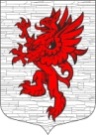 СОВЕТ ДЕПУТАТОВМУНИЦИПАЛЬНОГО ОБРАЗОВАНИЯЛОПУХИНСКОЕ СЕЛЬСКОЕ ПОСЕЛЕНИЕМО ЛОМОНОСОВСКИЙ МУНИЦИПАЛЬНЫЙ РАЙОНЛЕНИНГРАДСКОЙ ОБЛАСТИтретий созыв7   февраля  2017 года                                                                 д. ЛопухинкаРЕШЕНИЕ № 7   Об исполнении бюджета муниципального образования Лопухинское сельское поселение за 2016 годЗаслушав отчет  об исполнении бюджета муниципального  образования Лопухинское сельское поселение  за  2016 год, Совет депутатов муниципального образования Лопухинское сельское поселение Ломоносовского муниципального района Ленинградской области,  решил: 1. Утвердить отчет об исполнении бюджета муниципального образования Лопухинское сельское поселение  за 2016 года по доходам в сумме  46467,5 тыс.  руб.,  по расходам   38869,0 тыс.  руб. со следующими показателями:- по доходам бюджета МО Лопухинское сельское поселение за  2016 год согласно приложению № 1;- по расходам бюджета МО Лопухинское сельское поселение  за  2016 год   согласно приложению № 2. 2. Разместить (обнародовать) настоящее решение на официальном сайте МО Лопухинское сельское поселение в информационно-телекоммуникационной сети Интернет.Глава муниципального образованияЛопухинское сельское поселение                                      Знаменский А.В.   Приложение № 1к решению Совета депутатов МО Лопухинское сельское поселение№  7  от 7 февраля  2017 годаДоходы                                                                                                                  тыс. руб.Приложение № 2к решению Совета депутатов МО Лопухинское сельское поселение№ 7 от  7 февраля  2017 годаРасходыНаименование доходного источникаГодовой планИсполнено                          за 2016 год                 Процент исполнения, %НАЛОГОВЫЕ ДОХОДЫ, всего26178,336859,3140,8в том числе:Налог на доходы физических лиц1382,32062,2149,2Акцизы3135,03112,599,3Единый сельскохозяйственный налог1155,00,00,0Налог на имущество физических лиц91,0149,4164,2Земельный налог20330,031418,1154,5Государственная пошлина85,0117,1137,8НЕНАЛОГОВЫЕ ДОХОДЫ, всего995,01143,9115,0в том числе:Доходы от использования имущества, находящегося в государственной и муниципальной собственности880,01034,9117,6Административные платежи и сборы15,09,060,0Прочие неналоговые доходы100,0100,0100,0БЕЗВОЗМЕЗДНЫЕ ПОСТУПЛЕНИЯ, всего8464,38464,3100,0Субсидии бюджетам на осуществление дорожной деятельности в отношении автомобильных дорог общего пользования, а также капитального ремонта и ремонта дворовых территорий многоквартирных домов, проездов к дворовым территориям многоквартирных домов населенных пунктов1620,31620,3100,0Субвенции бюджетам субъектов Российской Федерации и муниципальных образований196,1196,1100,0Прочие субсидии4947,94947,9100,0Иные межбюджетные трансферты1700,01700,0100,0ДОХОДЫ БЮДЖЕТА, всего35637,646467,5130,4Наименование показателяКод бюджетной классификацииКод бюджетной классификацииКод бюджетной классификацииПо бюджету на 2016 год (тыс.руб.)Исполнено                          2016 год                 (тыс. руб.)Процент исполнения, %Наименование показателяКод главыКод разделаКод подразделаПо бюджету на 2016 год (тыс.руб.)Исполнено                          2016 год                 (тыс. руб.)Процент исполнения, %Местная администрация                                             МО Лопухинское сельское поселение909Общегосударственные вопросы90901009023,68916,698,8Функционирование законодательных (представительных) органов государственной власти и представительных органов муниципальных образований9090103310,0279,890,3Функционирование Правительства Российской Федерации, высших исполнительных органов государственной власти субъектов  Российской Федерации, местных администраций90901048712,68635,899,1Другие общегосударственные  вопросы90901131,01,0100,0Национальная оборона9090200195,1195,1100,0Мобилизационная и вневойсковая подготовка9090203195,1195,1100,0Национальная экономика90904005636,34874,386,5Дорожное хозяйство (дорожные фонды)90904095436,34732,587,1Другие вопросы в области  национальной экономики9090412200,0141,870,9Жилищно-коммунальное хозяйство909050013706,513463,198,2Жилищное хозяйство90905013642,53591,798,6Коммунальное хозяйство90905022156,22125,098,6Благоустройство90905037907,87746,498,0Культура, Кинематография909080010801,910504,497,2Культура909080110801,910504,497,2Социальная политика9091000923,0915,699,2Пенсионное обеспечение9091001673,0672,699,9Социально обеспечение населения9091003250,0243,097,2Всего расходов40286,438869,096,5